Publicado en Bilbao el 11/10/2019 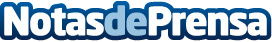 Itsasmuseum Bilbao recoge la exposición "J.S. Elkano. Tras la huella"El antiguo Museo Marítimo inaugura esta ambiciosa exposición con una recopilación inédita de documentos sobre el navegante vascoDatos de contacto:Gustavo674959421Nota de prensa publicada en: https://www.notasdeprensa.es/itsasmuseum-bilbao-recoge-la-exposicion-j-s_1 Categorias: Nacional Historia País Vasco Sector Marítimo http://www.notasdeprensa.es